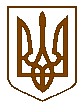 МІНІСТЕРСТВО ФІНАНСІВ  УКРАЇНИНАКАЗвід ____________                                 Київ                                           № ________Про внесення змін до деяких наказів Міністерства фінансів України з питань бухгалтерського обліку в державному секторі Відповідно до статті 56 Бюджетного кодексу України, Закону України «Про бухгалтерський облік та фінансову звітність в Україні» та підпункту 5 пункту 4 Положення про Міністерство фінансів України, затвердженого постановою Кабінету Міністрів України від 20 серпня 2014 року № 375,НАКАЗУЮ:1. У пункті 1 наказу Міністерства фінансів України від 28 грудня
2017 року  № 1170 «Про затвердження Методичних рекомендацій з перевірки порівнянності показників фінансової звітності суб’єктів державного сектору» після абзацу першого доповнити абзацом другим такого змісту:«Установити, що у період дії воєнного стану або стану війни перевірка порівнянності окремих показників консолідованої фінансової звітності суб’єктів державного сектору (крім показників балансу (форма 1-дс) і звіту про фінансові результати (форма 2-дс)), до якої включені показники фінансової звітності контрольованих суб’єктів державного сектору, що знаходяться на території району проведення воєнних (бойових) дій або які перебувають в тимчасовій окупації, оточенні (блокуванні), поданої ними за попередній звітний період, не здійснюється.».2. У Методичних рекомендаціях щодо формування Державною казначейською службою України загальної консолідованої фінансової звітності, затверджених наказом Міністерства фінансів України 15 травня 2019 року
№ 204, доповнити після пункту 6 розділу І новим пунктом 7 такого змісту:«7. У разі неподання на звітну дату консолідованої фінансової звітності контролюючими суб’єктами державного сектору, що знаходяться на території району проведення воєнних (бойових) дій або які перебувають в тимчасовій окупації, оточенні (блокуванні), Казначейство до загальної консолідованої фінансової звітності включає відповідні показники консолідованої фінансової звітності таких контролюючих суб’єктів державного сектору, яка була подана ними згідно з законодавством за попередній звітний період.».У зв’язку із цим пункт 7 вважати відповідно пунктом 8.3. Департаменту методології бухгалтерського обліку та нормативного забезпечення аудиторської діяльності в установленому порядку забезпечити оприлюднення цього наказу на офіційному вебсайті Міністерства фінансів України.4. Контроль за виконанням цього наказу покласти на заступника Міністра фінансів України Воробей С. І.Міністр                                                                                      Сергій МАРЧЕНКО